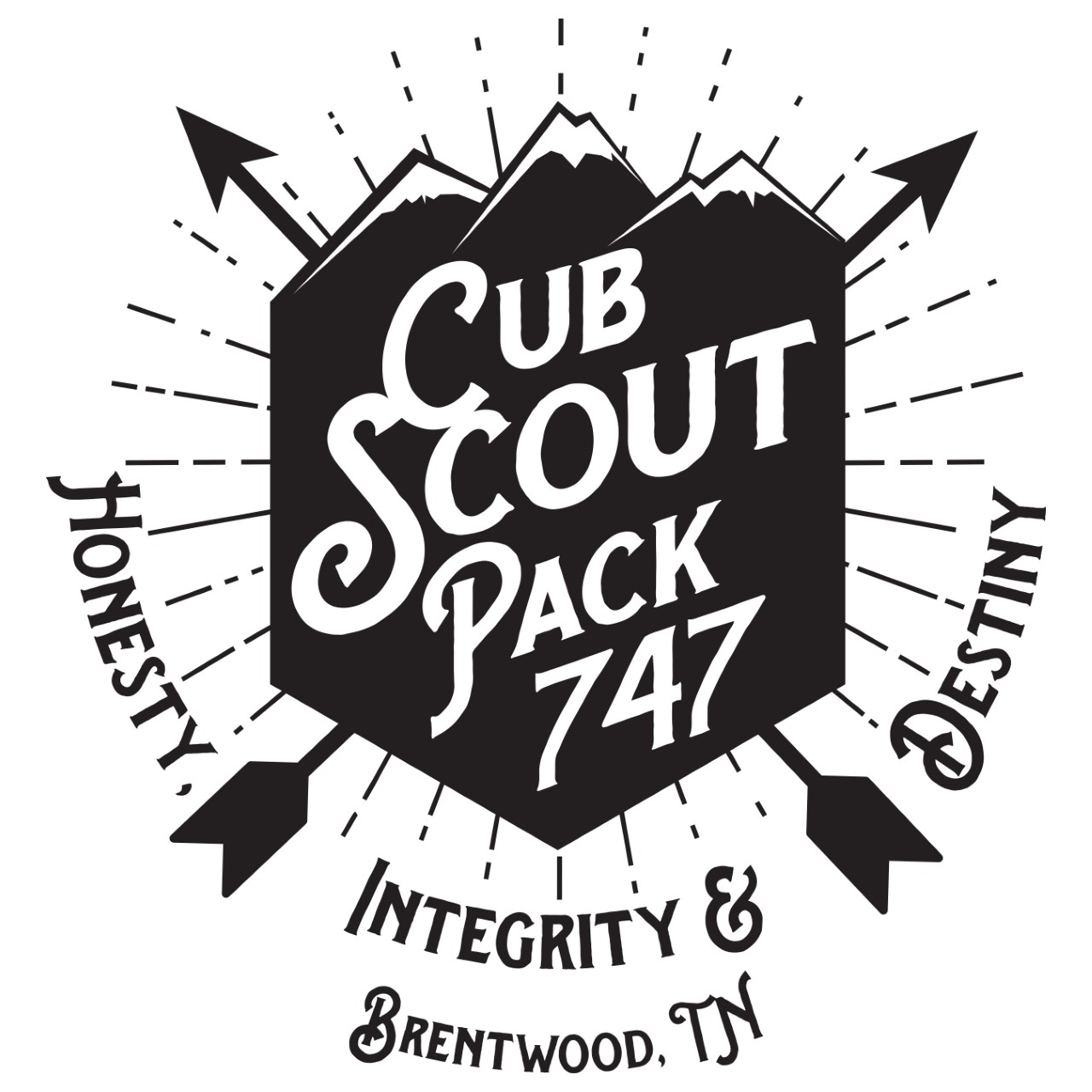 2019 Popcorn FundraiserWelcome to the Scout Pack 747 popcorn fundraiser for 2019. We hope this is a fun and rewarding experience for all scouts. How does selling popcorn help the pack? Helps cover most of the camping costs and food.Covers most of the awards and supplies for scouts throughout the year.Provide pinewood derby cars and track rental.Keeps pack dues low. Dues = $80. Average cost per scout is $300-350How does selling popcorn help the scout? Helps develop communication and sales skills.Helps develop confidence.Helps develop math skills, and handling money.Helps scout learn how to set and achieve goals.Tips on How to SellWear class A uniform.Smile and introduce yourself – keep eye contact.Ask if they would like to support scouting through buying popcorn. Know the flavors, be ready to suggest a favorite. Tell them when orders will be delivered (November 11)Always say “Thank You”Key PointsPayments: Cash, Check (payable to “Pack 747”) and Venmo (scout-pack747-tn)If paying by Venmo, please have them comment your name. Estimated Delivery: Monday, November 11